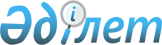 Қарағанды облысы Теміртау қаласы Ақтау кенті бойынша салық салу объектісінің орналасқан жерін ескеретін аймаққа бөлу коэффициентін бекіту туралыҚарағанды облысы Теміртау қаласының әкімдігінің 2021 жылғы 22 қарашадағы № 89/5 қаулысы. Қазақстан Республикасының Әділет министрлігінде 2021 жылғы 29 қарашада № 25453 болып тіркелді
      ЗҚАИ-ның ескертпесі!
      Осы қаулы 01.01.2022 бастап қолданысқа енгізіледі.
      Қазақстан Республикасының "Салық және бюджетке төленетін басқа да міндетті төлемдер туралы" (Салық кодексі) Кодексінің 529-бабы 6-тармағына, Қазақстан Республикасының "Қазақстан Республикасындағы жергілікті мемлекеттік басқару және өзін-өзі басқару туралы" Заңының 31-бабына сәйкес, Теміртау қаласының әкімдігі ҚАУЛЫ ЕТЕДІ:
      1. Қарағанды облысы Теміртау қаласы Ақтау кенті бойынша салық салу объектісінің орналасқан жерін ескеретін аймаққа бөлу коэффициенті осы қаулының қосымшасына сәйкес бекітілсін. 
      2. "Теміртау қаласының мемлекеттік активтер және сатып алу бөлімі" мемлекеттік мекемесі Қазақстан Республикасының заңнамада белгіленген тәртіпте осы қаулыдан туындайтын шараларды қабылдасын.
      3. Осы қаулының орындалуын бақылау Теміртау қаласы әкімінің жетекшілік ететін орынбасарына жүктелсін.
      4. Осы қаулы 2022 жылғы 1 қаңтардан бастап қолданысқа енгізіледі. Қарағанды облысы Теміртау қаласы Ақтау кенті бойынша салық салу объектісінің орналасқан жерін ескеретін аймаққа бөлу коэффициенті
					© 2012. Қазақстан Республикасы Әділет министрлігінің «Қазақстан Республикасының Заңнама және құқықтық ақпарат институты» ШЖҚ РМК
				
      Теміртау қаласының әкімі

К. Бегимов
Теміртау қаласы әкімдігінің
2021 жылғы 22 қарашадағы
№ 89/5 қаулысына қосымша
№ 
Елді мекендегі салық салу объектісінің орналасқан жері
Аймақ коэффициенті
1
Есептік квартал 114, 4 құрылыс.
1,1
2
Нагорная көшесі 3, 5, 13, 19, 23, 29, 31, 33, 36 үйлер; Коллективная көшесі 46, 49 үйлер; Почтовая көшесі 37, 42, 42А үйлер; Ленина көшесі 38, 39 үйлер; Парковая көшесі 18, 18А, 20, 22, 24, 26, 28, 30, 32, 36 үйлер; Степная көшесі 1/1, 3А, 9, 11, 13, 15 үйлер; Абай көшесі 5, 7, 11, 13, 15, 17 үйлер; Центральная көшесі 23, 26 үйлер; Фабрично-Заводская көшесі 22, 27 үйлер; Малосадовая көшесі 2, 4, 6, 8/1, 8/2, 10, 12/1, 12/5, 14, 16, 18, 20, 22 үйлер; Горького көшесі 3, 5, 7, 9, 11, 13, 15, 19, 23 үйлер; Новая көшесі 1, 65А, 65, 69, 71, 73 үйлер; Октябрьская көшесі 2, 3, 35Б, 35А, 35, 37, 39, 41, 43, 45, 47, 49, 51, 57, 57А, 64Б, 64А үйлер; Энгельс көшесі 6, 23, 25, 27 үйлер; Маяковского көшесі 2, 4, 6, 8, 10, 12 үйлер; Молодежная көшесі 1, 8, 10 үйлер; Әуезова көшесі 8, 9, 10, 11, 14, 15 үйлер; Космодемьянская көшесі 18, 20 үйлер; Шевченко көшесі 14, 16, 18, 20, 22, 24, 26, 28, 30 үйлер; Гагарина көшесі 21, 23 үйлер; Чайковского көшесі 2, 4, 6, 8, 10 үйлер; Лумумбы көшесі 65 үй; 
1,0
3
Мырза станциясы: Железнодорожная көшесі 1, 3, 5, 7, 9, 14, 22, 28, 29, 31, 35, 37 үйлер; Шоссейная көшесі 24, 45 үйлер; Озерная көшесі 1, 3, 11, 13 үйлер; Первомайская көшесі 5, 8, 12, 15, 19, 21, 28, 44, 46, 54, 56, 57, 58, 60, 62, 69, 71, 72, 76, 78, 80, 82, 83, 84, 85, 86, 88, 90, 92, 94, 102, 104, 106, 108, 114, 116 үйлер.
1,0
4
Гараждар
1,0